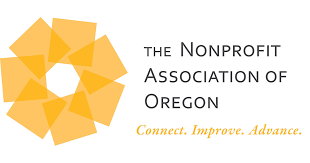 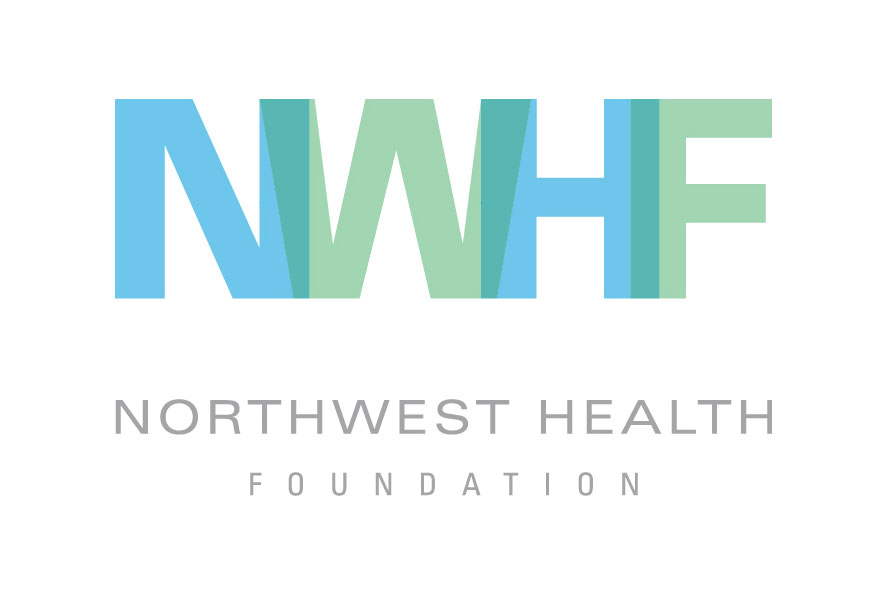 SB 606: OREGON NONPROFIT MODERNIZATION ACTHOW TO WRITE AN EMAIL REQUESTIn order for SB 606 to pass, we need as many legislative champions as possible. This is especially critical because our bill will take money to be enacted. Letting your state senator and state representative know that your organization supports SB 606 is a great way to build champions. There are so many bills that legislators are tracking. Without us to tell them about SB 606, they will not know about it.Please take the time to email your state senator and state representative. Ask them to support SB 606 with the following ways:Informing verbally or through an email their legislative leadership(Senate President, Speaker of the House) that they support SB 606; and/orMaking SB 606 a funding priority by lobbying the Ways & Means Co-Chairs(Senator Steiner and Representative Sanchez);To find out your state legislators, click this link. INSTRUCTIONSSend a single email to both your state senator and state representative. Please “cc” pkennedy-wong@nonprofitoregon.org in case they respond with a technical question. Please write in the subject heading of email: “Support SB 606”Attached a copy of your SB 606 letter of support if you submitted one to the Senate Human Services Committee.Send your email  by March 31, 2023 or sooner. Reach out to pkennedy-wong@nonprofitoregon.org with questions at any point!SAMPLE EMAIL TEMPLATEDear Senator (Name) and Representative (Name):Please see the attached letter of support that (NAME OF ORGANIZATION) submitted for SB 606. We are asking you to support the bill. (INSERT PARAGRAPH THAT DESCRIBES YOUR ORGANIZATION: include details such as your mission, services that you provide, and the communities that your organization serves)SB 606 is an important first step towards strengthening the partnership between nonprofits and state government by improving processes for grantmaking and contracting. (NAME OF ORGANIZATION) is proud to be a part of a coalition of over 140 organizations and individuals that support SB 606. We appreciate your consideration of SB 606. Please don’t hesitate to contact us if you have any questions. As a nonprofit that serves your legislative districts, we are asking you to let the Senate President and Speaker of the House know of your support for SB 606. Thank you. Sincerely,(INSERT SIGNATURE AND TITLE)